NOTĂ INFORMATIVĂCu privire la aprobarea Planului de activitate al Consiliului raionalpentru trimestrul II al  anului 2020_____________________ExtrasDECIZIE Nr. 2/26din 28 mai 2020or. SîngereiCu privire la aprobarea Planului de activitate al Consiliului raional pentru trimestrul II al  anului 2020Avînd în vedere nota informativă cu privire la aprobarea Planului de activitate al Consiliului raional pentru trimestrul II al  anului 2020;În temeiul art. 43, alin. (2), al Legii RM privind administraţia publică locală nr. 436-XVI din 28.12.2006, Regulamentului privind constituirea şi funcţionarea Consiliului raional, precum și în baza demersurilor parvenite de la subdiviziunile Consiliului raional,        	Consiliul Raional,                                                   DECIDE:A remite proiectul “Cu privire la aprobarea Planului de activitate al Consiliului raional pentru trimestrul II al  anului 2020”, spre reexaminare.              Preşedintele şedinţei				       CERNEI Oleg             CONTRASEMNAT:              Secretar al             Consiliului raional					                               UNGUREANU GheorgheConform originalului:             Secretar al             Consiliului raional					                                UNGUREANU Gheorghe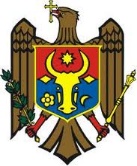 REPUBLICA  MOLDOVACONSILIUL  RAIONALSÎNGEREI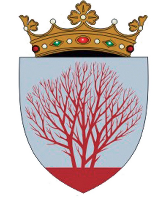 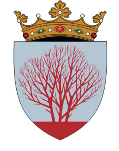 Secția Administrație PublicăSecția Administrație PublicăSecția Administrație Publică1. Denumirea autorului și după caz, a  participanților la elaborarea proiectuluiProiectul de decizie cu privire la aprobarea Planului de activitate al Consiliului raional pentru trimestrul II al anului 2020 este elaborat de către Vitalie TABARCEA - șef Secție Administrație Publică din cadrul Aparatului Președintelui raionului Sîngerei.2. Condițiile ce au impus elaborarea proiectului de act normativ și finalitățile urmăriteNecesitatea elaborării proiectului în cauză constă în prioritizarea chestiunilor stringente ce ţin de domeniile vitale ale raionului, care urmează a fi examinate în cadrul şedinţelor Consiliului raional.3. Principalele prevederi ale proiectului şi evidenţierea elementelor noiProiectul de decizie este întemeiat în baza art. 43 alin. (2),al Legii RM privind administraţia publică locală nr. 436-XVI din 28.12.2006, Regulamentului privind constituirea şi funcţionarea Consiliului raional, precum și în baza demersurilor parvenite de la subdiviziunile Consiliului raional.4. Fundamentarea economico-financiarăProiectul de decizie nu necesită alocarea mijloacelor financiare din bugetul raional.5. Modul de încorporare a actului în cadrul normativ în vigoarePrezentul proiect nu necesită modificarea sau elaborarea unor acte normative noi.                              Întocmit Șef Secție Administrație Publică                           Vitalie TABARCEAREPUBLICA  MOLDOVACONSILIUL  RAIONALSÎNGEREI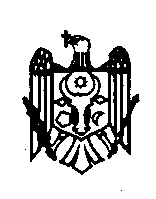 РЕСПУБЛИКА МОЛДОВАСЫНДЖЕРЕЙСКИЙРАЙОННЫЙ СОВЕТ